Theme Park Logo Design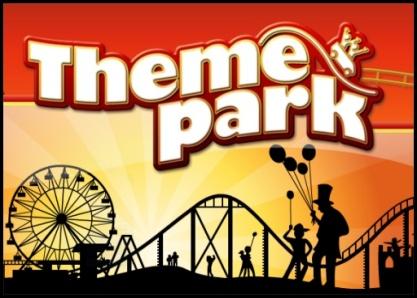 Design 3 potential logos for your Theme ParkNow write about which logo you prefer and why?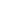 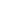 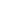 I prefer the 2nd one because my theme will open at night and the place will be shining with lights everywhere. There will be a place to see the stars and it will be high and shiny. 